Homemade Turkey Soup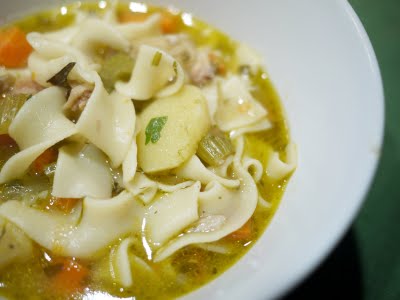 Ingredients: Directions: Place turkey breast in a large 6-quart pot. Cover with water, at least 3/4 full. Peel onions, cut in large pieces, and add to pot. Wash celery stalks, slice, and add to pot also. Simmer covered for about 2-1/2 hours. Remove bones from pot. Divide soup into smaller, shallower containers for quick cooling in the refrigerator. After cooling, skim off fat. While soup is cooling, remove remaining meat from turkey bones. Cut into pieces. Add turkey meat to skimmed soup along with herbs and spices. Bring to a boil and add pastina. Continue cooking on low boil for about 20 minutes until pastina is done. Serve at once or refrigerate for later reheating. Yield: About 4 quarts of soup (16 servings) – Serving Size: 1 cup6 lbturkey breast. It should have some meat (at least 
2 cups) remaining on it to make a good, rich soup2medium onions3stalks of celery1 tspdried thyme1/2 tspdried rosemary1/2 tspdried sage1 tspdried basil1/2 tspdried marjoram1/2 tspdried tarragon1/2 tspsaltto tasteblack pepper1/2 lbItalian pastina or pastaEach serving provides: Each serving provides: Calories:226 Total fat:5 gSaturated fat:1 gCholesterol:93 mgSodium:217 mg